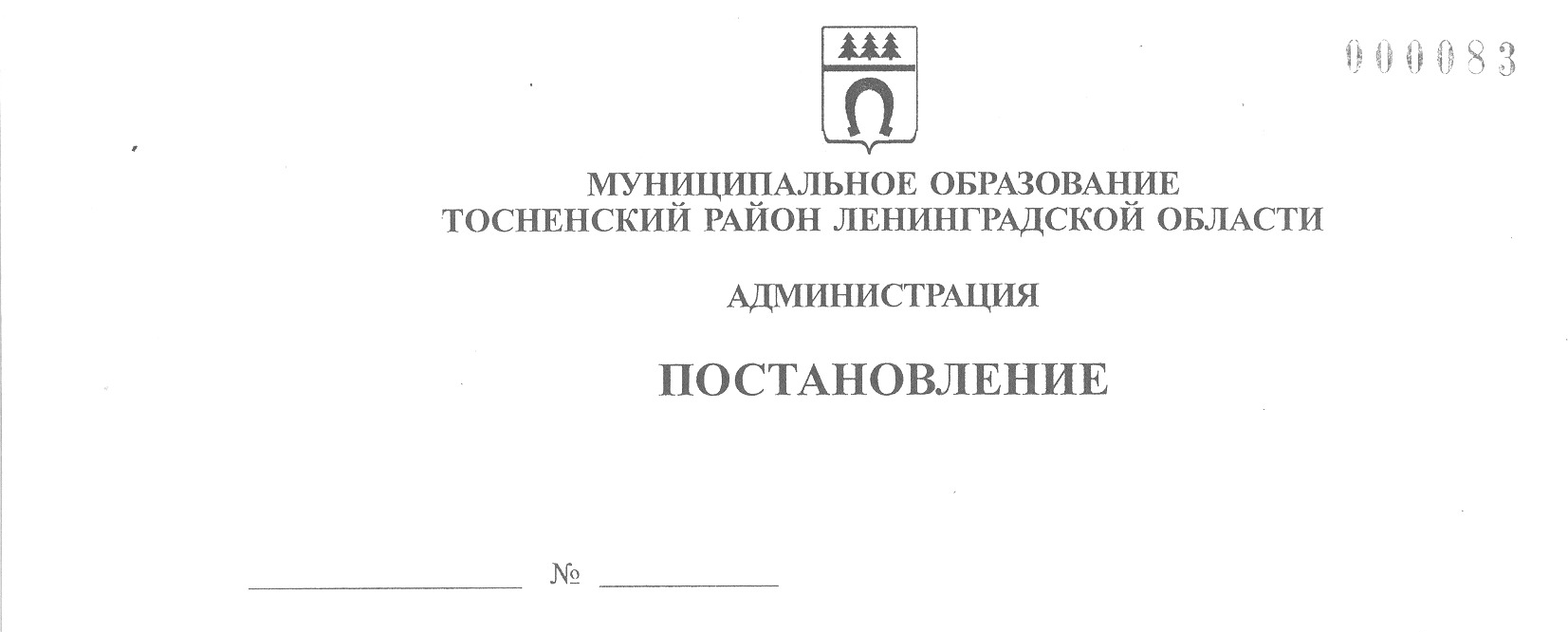 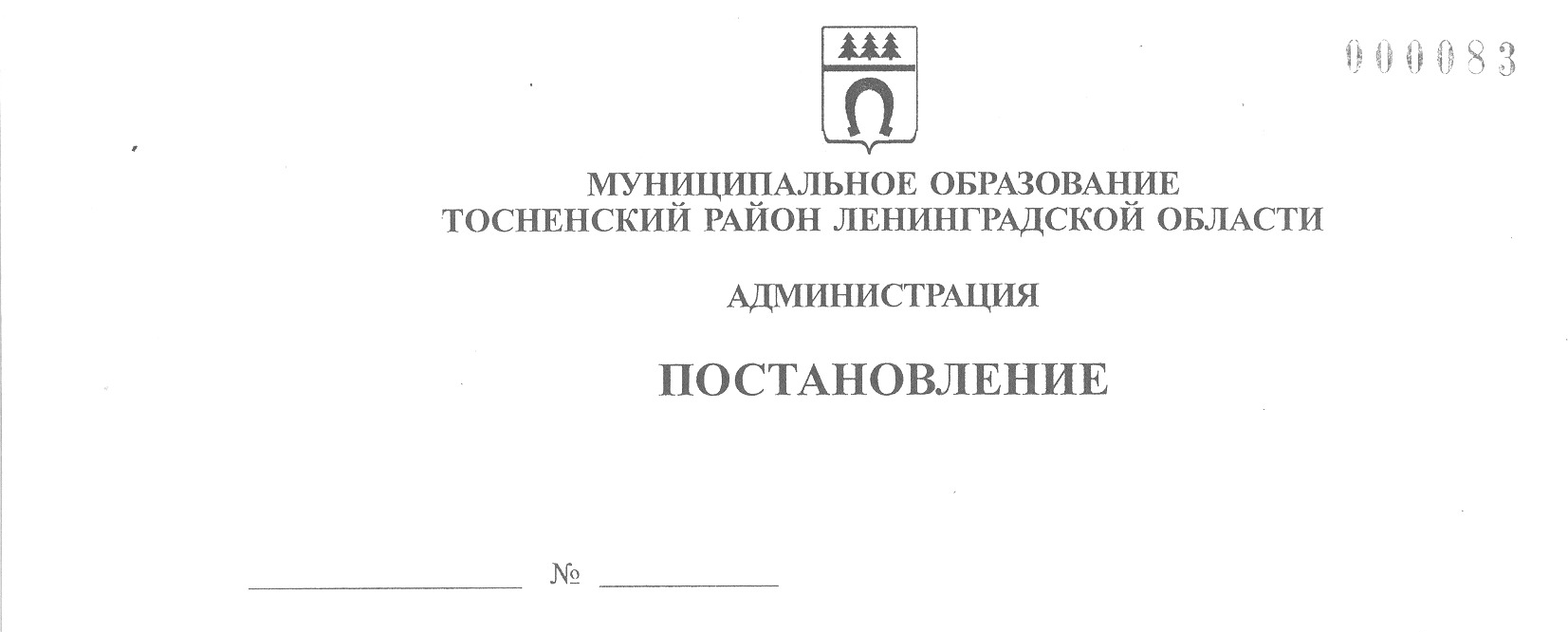 09.11.2020                                   2107-паОб утверждении муниципальной программы Тосненского городскогопоселения Тосненского муниципального района Ленинградской области«Организация транспортного обслуживания  населения в границахТосненского городского поселения Тосненского муниципального района Ленинградской области»В соответствии со ст. 179 Бюджетного кодекса Российской Федерации, п. 7 ч. 1 ст. 14 Федерального закона от 06.10.2003 № 131-ФЗ «Об общих принципах организации местного самоуправления в Российской Федерации», ст. 14 Федерального закона от 13.07.2015 № 220-ФЗ «Об организации регулярных перевозок пассажиров и багажа автомобильным транспортом и городским наземным электрическим транспортом в Российской Федерации и о внесении изменений в отдельные законодательные акты Российской Федерации», Положением о бюджетном процессе в Тосненском городском поселении Тосненского муниципального района Ленинградской области, утвержденным решением совета депутатов Тосненского городского поселения Тосненского муниципального района Ленинградской области от 16.08.2017 № 111 (с учетом изменений, внесенных решением совета депутатов Тосненского городского поселения  Тосненского муниципального района Ленинградской области от 26.05.2020 № 48), руководствуясь  Порядком разработки, утверждения, изменения, реализации и оценки эффективности муниципальных программ муниципального образования Тосненский район Ленинградской области и Тосненского городского поселения Тосненского муниципального района Ленинградской области, утвержденным постановлением администрации муниципального образования Тосненский район Ленинградской области от 06.11.2018 № 2647-па (с учетом изменений, внесенных постановлениями администрации муниципального образования Тосненский район Ленинградской области от 22.04.2020 № 736-па, от 10.08.2020 № 1410-па) и Перечнем муниципальных программ Тосненского городского поселения Тосненского района Ленинградской области, утвержденным постановлением администрации муниципального образования Тосненский район Ленинградской области от 27.03.2019 № 449-па (с учетом изменений, внесенных постановлениями администрации муниципального образования Тосненский район Ленинградской области от 05.08.2019 № 1301-па, от 07.11.2019 № 1953-па, от 31.08.2020 1575-па), исполняя полномочия администрации Тосненского городского поселения Тосненского муниципального района Ленинградской области на основании статьи 13 Устава Тосненского городского поселения Тосненского муниципального района Ленинградской области и статьи 25 Устава муниципального образования Тосненский район Ленинградской области, администрация муниципального образования Тосненский район Ленинградской области2ПОСТАНОВЛЯЕТ:Утвердить муниципальную программу Тосненского городского поселения Тосненского муниципального района Ленинградской области «Организация транспортного обслуживания  населения в границах Тосненского городского поселения Тосненского муниципального района Ленинградской области» (приложение).2. Сектору по транспортному обеспечению и экологии администрации муниципального образования Тосненский район Ленинградской области направить в пресс-службу комитета по организационной работе, местному самоуправлению, межнациональным и межконфессиональным отношениям администрации муниципального образования Тосненский район Ленинградской области настоящее постановление для опубликования и обнародования в порядке, установленном Уставом Тосненского городского поселения Тосненского муниципального района Ленинградской области.3. Пресс-службе комитета по организационной работе, местному самоуправлению, межнациональным и межконфессиональным отношениям администрации муниципального образования Тосненский район Ленинградской области опубликовать и обнародовать настоящее постановление в порядке, установленном Уставом Тосненского городского поселения Тосненского муниципального района Ленинградской области.4. Контроль за исполнением настоящего постановления возложить на заместителя главы администрации муниципального образования Тосненский район Ленинградской области по безопасности Цая И.А.5. Настоящее постановление вступает в силу со дня его официального опубликования.Глава администрации				     	                            А.Г. КлементьевОнышко Светлана Николаевна, 8(81361) 332158 гаПриложение к постановлению администрациимуниципального образованияТосненский район Ленинградской области09.11.2020                           2107-паот                                №МУНИЦИПАЛЬНАЯ ПРОГРАММАТосненского городского поселения Тосненского муниципального района Ленинградской области«Организация транспортного обслуживания населения в границах Тосненского городского поселения Тосненского муниципального района Ленинградской области»Тосно2020 годПАСПОРТ МУНИЦИПАЛЬНОЙ ПРОГРАММЫТосненского городского поселения Тосненского муниципального района Ленинградской области «Организация транспортного обслуживания населения в границах Тосненского городского поселения Тосненского муниципального района Ленинградской области»1. Характеристика проблем, на решение которых направлена муниципальная программа, и оценка сложившейся ситуации1.1. В соответствии с договорами от 05.12.2014 № 5-12/14 и от 21.10.2015 № 21-10/15 на организацию и выполнение перевозок пассажиров и багажа транспортом общего пользования по маршрутам регулярных перевозок, заключенными между  администрацией муниципального образования Тосненский район Ленинградской области и перевозчиком ООО «Транс-Балт» (далее – Договоры об осуществлении пассажирских перевозок), перевозчик осуществляет регулярные перевозки населения в границах Тосненского городского поселения Тосненского муниципального района Ленинградской области  по маршрутам, утвержденным в соответствующем порядке администрацией муниципального образования Тосненский район Ленинградской области, по установленным в договоре тарифам.Срок действия указанных договоров истекает 31.12.2020.В связи с тем, что создание условий для предоставления транспортных услуг населению и организация транспортного обслуживания населения между поселениями в границах муниципального района отнесены к вопросам местного значения муниципального района  пунктом 7 части 1  статьи 14 Федерального закона от 06.10.2003 № 131 «Об общих принципах организации местного самоуправления». Вместе с тем,  договоры об осуществлении пассажирских перевозок  были заключены до вступления в силу Федерального закона от 13.07.2015 № 220-ФЗ  «Об организации регулярных перевозок пассажиров и багажа автомобильным транспортом и городским наземным  электрическим  транспортом в Российской Федерации и о внесении изменений в отдельные законодательные акты Российской Федерации» (далее – Федеральный закон № 220-ФЗ), и заключение договоров на осуществление пассажирских перевозок на ранее указанных в них условиях будет противоречить действующему законодательству.Статьей 3 Федерального закона № 220-ФЗ установлено два вида регулярных перевозок – регулярные перевозки по регулируемым тарифам или регулярные перевозки по нерегулируемым тарифам.Регулярные перевозки по нерегулируемым тарифам, где тарифы определяет сам перевозчик, могут привести к снижению доступности транспортных услуг для населения Тосненского городского поселения Тосненского района Ленинградской области.В связи с чем, в целях обеспечения равной доступности услуг общественного транспорта для всех категорий населения Тосненского городского поселения Тосненского муниципального района Ленинградской области возникла необходимость обеспечить проезд на маршрутах регулярных автобусных перевозок по доступным ценам.Согласно части 1 ст. 14 Федерального закона № 220-ФЗ в целях обеспечения доступности транспортных услуг для населения уполномоченные органы местного самоуправления устанавливают муниципальные маршруты регулярных перевозок для осуществления регулярных перевозок по регулируемым тарифам.В соответствии с пунктом 17 части 1 статьи 3 Федерального закона № 220-ФЗ под регулярными перевозками по регулируемым тарифам понимаются регулярные перевозки, осуществляемые с применением тарифов, установленных органами государственной власти субъектов Российской Федерации или органами местного самоуправления, и предоставлением всех льгот на проезд, утвержденных в установленном порядке.В реестре маршрутов регулярных перевозок в границах Тосненского городского поселения Тосненского муниципального района  Ленинградской области зарегистрировано 10 маршрутов с регулируемым тарифом. 2. Приоритеты, цели и задачи муниципальной программы2.1. Целью муниципальной программы является создание условий для предоставления транспортных услуг населению и организация транспортного обслуживания населения в границах Тосненского городского поселения Тосненского муниципального района Ленинградской области с 2021 по 2023 годы.2.2. Для достижения поставленной цели должны быть решены следующие задачи:2.2.1. Организация пассажирских перевозок пассажиров по маршрутам регулярных перевозок автомобильным транспортом по регулируемым тарифам.2.2.2. Организация и проведение открытого конкурса в электронной форме на право осуществления регулярных перевозок пассажиров и багажа автомобильным транспортом  по регулируемому тарифу по муниципальным  маршрутам в границах муниципального образования Тосненский район Ленинградской области.2.2.3. Повышение качества, доступности и безопасности транспортного обслуживания населения на муниципальных маршрутах регулярных перевозок в границах Тосненского городского поселения Тосненский муниципальной район Ленинградской области.2.2.4. Оптимизация маршрутной сети в границах Тосненского городского поселения Тосненского муниципального района Ленинградской области.2.2.5. Осуществление контроля за выполнением перевозчиком работы (ежеквартально), связанного с осуществлением пассажирских перевозок по регулируемому тарифу по муниципальным маршрутам в границах Тосненского городского поселения Тосненского муниципального района Ленинградской области.3. Ожидаемые результаты реализации муниципальной программы3.1. Реализация мероприятий муниципальной программы позволит решить ряд социальных проблем, связанных с предоставлением доступных транспортных услуг населению, в том числе для граждан льготных категорий, и стабильностью осуществления пассажирских перевозок.3.2. В ходе решения программных мероприятий планируется достичь следующих результатов:- снижение количества официальных обращений граждан по вопросам качества, доступности и безопасности транспортного обслуживания населения на муниципальных маршрутах регулярных перевозок в границах  Тосненского городского поселения Тосненского муниципального района Ленинградской области на 5%; - сохранение количества установленных маршрутов регулярных перевозок Тосненского городского поселения Тосненского муниципального района Ленинградской области в полном объеме (100%).3.3. Целевые индикаторы и показатели Программы являются инструментом объективной оценки достижения целей, выполнения основных задач мероприятий Программы, позволяющим оценивать ход ее реализации по годам. Показатели и индикаторы запланированы по годам реализации Программы с количественно заданными и измеряемыми значениями (приложения № 2 и 3 к настоящей муниципальной программе)4. Основные мероприятия в составе муниципальной программы4.1. Основным и единственным мероприятием в составе муниципальной программы является организация транспортного обслуживания  населения  в границах Тосненского городского поселения Тосненского муниципального  района Ленинградской области, которое включает в себя организацию и проведение открытого конкурса в электронной форме на право осуществления регулярных перевозок пассажиров и багажа автомобильным транспортом  по регулируемому тарифу по муниципальным  маршрутам в границах Тосненского городского поселения Тосненского муниципального района Ленинградской области, согласно реестру муниципальных маршрутов регулярных перевозок Тосненского городского поселения Тосненского муниципального района Ленинградской области, утвержденному постановлением администрации муниципального образования Тосненский район Ленинградской области от 01.03.2016 № 235-па (с учетом изменений, внесенных постановлениями администрации муниципального образования Тосненский район Ленинградской области от 29.12.2018 № 3320-па; от 08.04.2019 № 540-па; от 30.03.2020  № 541-па; от 18.05.2020 № 855-па), в соответствии с частью 2 статьи 14 Федерального закона от 13.07.2015 № 220-ФЗ «Об организации регулярных перевозок пассажиров и багажа автомобильным транспортом и городским наземным электрическим транспортом в Российской Федерации и о внесении изменений в отдельные законодательные акты Российской Федерации», в порядке, установленном законодательством Российской Федерации о контрактной системе в сфере закупок товаров, работ, услуг для обеспечения государственных и муниципальных нужд.5. Ресурсное (финансовое) обеспечение муниципальной программыОбщий объем финансового обеспечения программы составит 5 091, 65 тыс. рублей, из них бюджет Тосненского городского поселения Тосненского муниципального района Ленинградской области – 5091,65 тыс. рублей:2021 год – бюджет Тосненского городского поселения Тосненского муниципального района Ленинградской области – 1 613,75 тыс. рублей.2022 год – бюджет Тосненского городского поселения Тосненского муниципального района Ленинградской области – 1 910,71 тыс. рублей.2023 год – бюджет Тосненского городского поселения Тосненского муниципального района Ленинградской области – 1 567,19 тыс. рублей.Полное наименованиеМуниципальная программа Тосненского городского поселения Тосненского муниципального района Ленинградской области «Организация транспортного обслуживания населения в границах Тосненского городского поселения Тосненского муниципального района Ленинградской области» (далее – Программа)Основания для разработки муниципальной программыФедеральный закон от 06.10.2003 № 131-ФЗ «Об общих принципах организации местного самоуправления в Российской Федерации».Федеральный закон от 05.04.2013 № 44-ФЗ «О контрактной системе в сфере закупок товаров, работ, услуг для обеспечения государственных и муниципальных нужд».Федеральный закон от 13.07.2015 № 220-ФЗ «Об организации регулярных перевозок пассажиров и багажа автомобильным транспортом и городским наземным электрическим транспортом в Российской Федерации и о внесении изменений в отдельные законодательные акты Российской Федерации».Порядок определения начальной (максимальной) цены контракта, а также цены контракта, заключаемого с единственным поставщиком (подрядчиком, исполнителем), при осуществлении закупок в сфере регулярных перевозок пассажиров и багажа автомобильным транспортом и городским наземным электрическим транспортом, утвержденный приказом Минтранса России от 30.05.2019 № 158, зарегистрировано в Минюсте России 28.06.2019 № 55085.Областной закон Ленинградской области от 28.12.2015 № 145-оз «Об организации регулярных перевозок пассажиров и багажа автомобильным транспортом в Ленинградской области».Порядок разработки, утверждения, изменения, реализации и оценки эффективности муниципальных программ муниципального образования Тосненский район Ленинградской области и Тосненского городского поселения Тосненского муниципального района Ленинградской области, утвержденный постановлением администрации муниципального образования Тосненский район Ленинградской области от 06.11.2018 № 2647-паОтветственный исполнитель муниципальной программыСектор по транспортному обеспечению и экологии администрации муниципального образования Тосненский район Ленинградской областиСоисполнители муниципальной программыОтсутствуютУчастники муниципальной программыОрганизации, определяемые в порядке, установленном Федеральным законом от 05.04.2013 № 44-ФЗ «О контрактной системе в сфере закупок товаров, работ, услуг для обеспечения государственных и муниципальных нужд».Сектор по транспортному обеспечению и экологии администрации муниципального образования Тосненский район Ленинградской областиПодпрограммы муниципальной программыОтсутствуютЦели муниципальной программыСоздание условий для предоставления транспортных услуг населению и организация транспортного обслуживания населения в границах Тосненского городского поселения Тосненского муниципального района Ленинградской областиЗадачи муниципальной программыОрганизация пассажирских перевозок пассажиров по маршрутам регулярных перевозок автомобильным транспортом по регулируемым тарифам.Организация и проведение открытого конкурса в электронной форме на право осуществления регулярных перевозок пассажиров и багажа автомобильным транспортом  по регулируемому тарифу по муниципальным  маршрутам в границах Тосненского городского поселения Тосненского муниципального района Ленинградской области.Повышение качества, доступности и безопасности транспортного обслуживания населения на муниципальных маршрутах регулярных перевозок в границах Тосненского городского поселения Тосненского муниципального района Ленинградской области.Оптимизация маршрутной сети в границах Тосненского городского поселения Тосненского муниципального района Ленинградской области.Осуществление контроля за выполнением перевозчиком работы (ежеквартально), связанного с осуществлением пассажирских перевозок по регулируемому тарифу по муниципальным маршрутам в границах Тосненского городского поселения Тосненского муниципального района Ленинградской областиЭтапы и сроки реализации муниципальной программыСрок реализации программы рассчитан на три года с 2021 по 2023 годыОбъемы бюджетных ассигнований муниципальной программы – всего, в том числе по годамОбщий объем финансового обеспечения программы составит 5 091, 65 тыс. рублей, из них бюджет Тосненского городского поселения Тосненского муниципального района Ленинградской области – 5091,65 тыс. рублей:2021 год – бюджет Тосненского городского поселения Тосненского муниципального района Ленинградской области - 1 613,75 тыс. рублей; 2022 год – бюджет Тосненского городского поселения Тосненского муниципального района Ленинградской области - 1 910,71 тыс. рублей;2023 год – бюджет Тосненского городского поселения Тосненского муниципального района Ленинградской области - 1 567,19 тыс. рублей.Ожидаемые результаты реализации муниципальной программыВ результате реализации мероприятий Программы планируется достичь следующих результатов:- снижение количества официальных обращений граждан по вопросам качества, доступности и безопасности транспортного обслуживания населения на муниципальных маршрутах регулярных перевозок в границах  Тосненского городского поселения Тосненского муниципального района Ленинградской области на 5%; - сохранение количества установленных маршрутов регулярных перевозок Тосненского городского поселения Тосненского муниципального района Ленинградской области в полном объеме (100%)